                                              REPORTATGESense sostre  Què és per a tu un sense sostre? Has pensat en la importància de tenir-ne un? A prop nostre, el sostre de molta gent és el carrer. Algunes persones dormen en albergs d’acollida i pensions. Per quins motius una persona pot acabar al carrer? Per problemes familiars, la pèrdua de la feina, una malaltia, la manca de recursos econòmics, la mort d’una persona estimada, un trastorn mental, la poca formació… D’entrada, cap d’aquestes raons és motiu suficient per viure una situació d’exclusió social, però si algunes d’aquestes situacions coincideixen en el temps poden fer que una persona es quedi sense sostre.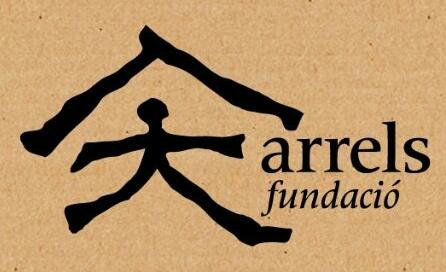 A la pàgina web d’Arrels Fundació us proposen aquesta activitat:Què és per a tu un sostre? Fes una foto o un dibuix que expliqui què és per a tu un sostre. Pot ser el sostre de casa teva, una nit amb estels, una teulada maca… Ah! I no oblidis posar un títol a la imatge! Acompanya la foto o el dibuix amb dues o tres línies en què expliquis què és per a tu un sostre.